IndexCompletion GuidelinesPlease fill in the relevant parts of this supplement which are applicable to you:*	Not applicable to a corporate director of a substantial shareholder/substantial shareholder applicant that does not have a “close link” to the Licensed Corporation(s)/Licensed Corporation Applicant(s) (see note 2 of the Instructions).Part I: Background1.1	Please provide the following information and supporting document(s):A copy of your certificate of incorporation/registration and business registration.If you have changed your name, please provide the relevant supporting documents.1.2	Corporate details*	Date of registration is only applicable to a “registered non-Hong Kong company” as defined under the Companies Ordinance (Cap. 622).1.3	Your Entity Type: Government authority Joint-venture Partnership Private limited company Public limited company Sole proprietorship Unlimited company Others, please specify:1.4     Are you a state-owned entity? Yes. By central government By reginal/provincial/municipal government  Others, please specify: No.1.5     Your Business Nature:  Financial industry Banking Insurance  Investment service  Securities  Others, please specify: Investment holding company Trust/Trustee Others, please specify:Contact InformationPlease provide your contact and facsimile numbers, e-mail, website and business addresses below.Part II: Substantial Shareholders and Members2.1	Are you an associate of another substantial shareholder(s)/substantial shareholder applicant(s) of the Licensed Corporation(s)/Licensed Corporation Applicant(s)? Yes. No.  Please go to section 3.1.2.2	Do you have a close link to the Licensed Corporation(s)/Licensed Corporation Applicant(s) of which you are applying to become or continue to be a substantial shareholder? (see note 2 of the Instructions) Yes. No.  Please go to Part VII.Please complete section 3.1 or 3.2 where applicable.3.1	Please provide the following information on your substantial shareholders, if applicable.(If there is not enough space, please copy this section and provide the required information.)*	For an approved corporate substantial shareholder, please provide an updated list of directors in a separate document.  If any director in the list has not previously submitted to the Commission a separate supplement prescribed by the Commission and is not a person falling under (a), (b) or (c) as stated above, please arrange for such director to complete another Supplement A (for corporate) or Supplement B (for individual).**	If you tick NO to any of the above, Please arrange for your corporate substantial shareholder(s) to complete another Supplement A. Please arrange for your individual substantial shareholder(s) to complete Supplement B.3.2	If you are a general partner or limited partner, please provide the following information.(If there is not enough space, please copy this section and provide the required information.)*	For an approved corporate substantial shareholder, please provide an updated list of directors in a separate document.  If any director in the list has not previously submitted to the Commission a separate supplement prescribed by the Commission and is not a person falling under (a), (b) or (c) as stated above, please arrange for such director to complete another Supplement A (for corporate) or Supplement B (for individual).**	If you tick NO to any of the above, Please arrange for your corporate substantial shareholder(s) to complete another Supplement A. Please arrange for your individual substantial shareholder(s) to complete Supplement B.4.1	Are you listed in Hong Kong or elsewhere? Yes. No.4.2	Are you part of a corporate group? Yes.   No.4.3	Are you a trustee/nominee holding the shares of the Licensed Corporation(s) directly or indirectly on behalf of the beneficiary(ies)?  Yes. No.  Please go to section 4.6.4.4	Are you a professional trustee company? Yes. No.4.5	Please provide the following information.  * If applicable  		4.6	Please describe your business activities, if applicable.4.7	Will there be any interconnectedness (for example, business/operational/financial cooperation and other resources sharing arrangement) between you and the Licensed Corporation(s)/Licensed Corporation Applicant(s)? Yes. No.Part III: Management5.1	Please provide the following information on your directors.(If there is not enough space, please copy this section and provide the required information.)*	For an approved corporate substantial shareholder, please provide an updated list of directors in a separate document.  If any director in the list has not previously submitted to the Commission a separate supplement prescribed by the Commission and is not a person falling under (a), (b) or (c) as stated above, please arrange for such director to complete another Supplement A (for corporate) or Supplement B (for individual).**	If you tick NO to any of the above, Please arrange for your corporate director(s) to complete another Supplement A. Please arrange for your individual director(s) to complete Supplement B.Part IV: Financial Strength6.1	Please provide details of your share capital.(If there is not enough space, please copy this section and provide the required information.)*	If applicable.6.2	Have any shares been issued for consideration other than cash? Yes.  Please provide details (including the class of shares, number of shares, and type and value of consideration). No.Part V: Licence Record7.1	Have you ever been licensed by or registered with the Commission and/or any regulatory body (including any stock or futures exchanges), in Hong Kong or elsewhere, to engage in any regulated or similarly regulated activity? No. Yes.  Please provide details as follows:Part VI: DisclosureSections 8.1 to 10.3 are about your activities both in Hong Kong and elsewhere. If there are ongoing investigations which you cannot lawfully disclose, you should notify the Commission of the results within seven business days after the completion of the investigations.Section 9: Financial StatusSection 10: CharacterUnder the Ordinance, you are required to satisfy the Commission that you are a fit and proper person.11.1	Have you answered “Yes” to any of sections 8.1 to 10.3? Yes.  Please explain why your association with the Licensed Corporation(s)/Licensed Corporation Applicant(s) will not affect its fitness and properness in the light of your “Yes” answers.  You may wish to refer to the Fit and Proper Guidelines. No.11.2	Please provide any information you consider relevant to your application/notification that we would reasonably expect you to give which you have not provided elsewhere.Part VII: DeclarationWe:Declare that all the information provided in this supplement and any associated documentation is complete, true and correct. Understand that providing false or misleading information in support of this supplement or its relating application or notification is an offence under section 383 and/or 384 of the Ordinance.Understand that the Commission may take criminal and/or disciplinary action against a person who has made a false or misleading representation in, or in support of, this supplement or its relating application or notification.Understand that if any information contained in this supplement, or any associated documentation changes prior to the Commission making a decision in respect of any relating application, we should notify the Commission in writing immediately of the changes.Understand that the Commission may make such enquiries and seek such further information as it 
thinks appropriate.(To be signed by two directors* or person authorised by the board of directors of the corporation.)*	Can be signed by one director if the corporation has only one director.**	Delete where not applicable.1. 	Give consent to the Securities and Futures Commission to release the particulars of the Company to the Commissioner of Police/ any local or overseas criminal investigatory body or regulatory authority, or their representatives for vetting purposes. 2. 	Authorise the Commissioner of Police/any local or overseas criminal investigatory body or regulatory authority, or their representatives, to release full particulars of any pertinent information and materials on the Company, including all criminal convictions recorded against the Company, to the Securities and Futures Commission. The particulars of the Company are as follows:*	Delete where not applicable. **	The witness must be one of the following persons:       (i)   a practicing solicitor, notary public or Justice of the Peace; or(ii)  a director or responsible officer of the licensed corporation/corporation applying for a licence.***	Only applicable to individuals who are non-Hong Kong permanent residents.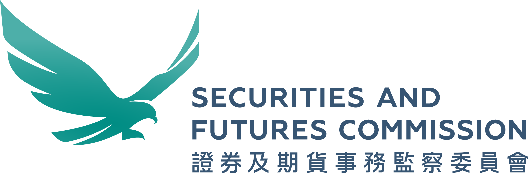 Information on CorporationSpecified under section 402 of the Securities and Futures Ordinance (“Ordinance”) (Cap 571)SupplementAName of corporationName of corporationEnglishEnglishName of corporationName of corporationChineseChineseCE number (if applicable)Name of licensed corporation/licensed corporation applicant/ substantial shareholder/ substantial shareholder applicant associated with(see note 1 of the Instructions)Name of licensed corporation/licensed corporation applicant/ substantial shareholder/ substantial shareholder applicant associated with(see note 1 of the Instructions)EnglishEnglishName of licensed corporation/licensed corporation applicant/ substantial shareholder/ substantial shareholder applicant associated with(see note 1 of the Instructions)Name of licensed corporation/licensed corporation applicant/ substantial shareholder/ substantial shareholder applicant associated with(see note 1 of the Instructions)ChineseChineseCE number (if applicable)Your role(s)(You may select more than one item) A substantial shareholder applicant that has a “close link” to the licensed corporation(s)/licensed corporation applicant(s) (see note 2 of the Instructions) A substantial shareholder applicant that has a “close link” to the licensed corporation(s)/licensed corporation applicant(s) (see note 2 of the Instructions)Your role(s)(You may select more than one item) A substantial shareholder applicant that does not have a “close link” to the licensed corporation(s)/licensed corporation applicant(s) (see note 2 of the Instructions) A substantial shareholder applicant that does not have a “close link” to the licensed corporation(s)/licensed corporation applicant(s) (see note 2 of the Instructions)Your role(s)(You may select more than one item) A corporate director of a licensed corporation applicant A corporate director of a licensed corporation applicantYour role(s)(You may select more than one item) A corporate director of a substantial shareholder/ substantial shareholder applicant A corporate director of a substantial shareholder/ substantial shareholder applicantContact person regarding any queries on this supplementContact person regarding any queries on this supplementEnglish/Chinese nameEnglish/Chinese nameContact person regarding any queries on this supplementContact person regarding any queries on this supplementBusiness title/Firm nameBusiness title/Firm nameContact person regarding any queries on this supplementContact person regarding any queries on this supplementRelationship with the corporation providing informationRelationship with the corporation providing informationContact person regarding any queries on this supplementContact person regarding any queries on this supplementMobile numberE-mail addressInterpretations“Associate” is defined under Part 1 of Schedule 1 to the Ordinance.“Director” is defined under Part 1 of Schedule 1 to the Ordinance. “Licensed Corporation(s)” in this supplement refers to the corporation(s) which is/are licensed under section 116(1) of the Ordinance that you are associated with.“Licensed Corporation(s) Applicant(s)” in this supplement refers to the corporation(s) which is/are applying for a licence under section 116(1) of the Ordinance that you are associated with.“Member” in this supplement refers to a member in a General Partnership or Limited Partnership. “Substantial shareholder” is defined under section 6 of Part 1 of Schedule 1 to the Ordinance.“You” in this supplement refers to the corporation providing information.InstructionsThis supplement is to be filled in by (i) a corporation applying to become or continue to be a substantial shareholder of a Licensed Corporation(s) under section 132(1) of the Ordinance; (ii) a corporation which is a substantial shareholder of a corporation applying for a licence under section 116(1) of the Ordinance; (iii) a corporate director of a corporation applying for a licence under section 116(1) of the Ordinance; (iv) a corporate director of a substantial shareholder of a Licensed Corporation(s); (v) a corporate director of a corporation applying to become or continue to be a substantial shareholder of a Licensed Corporation(s) under section 132(1) of the Ordinance; or (vi) a corporate director of a substantial shareholder of a corporation applying for a licence under section 116(1) of the Ordinance.For the purpose of completing this supplement, you, as a substantial shareholder applicant of a Licensed Corporation(s)/Licensed Corporation Applicant(s), will not be considered by the Commission to have a “close link” to Licensed Corporation(s)/Licensed Corporation Applicant(s), if you:-alone, do not have a direct or indirect interest in the Licensed Corporation(s)/Licensed Corporation Applicant(s) as described in section 6 of Part 1 of Schedule 1 to the Ordinance; together with any of your associates, have a direct or indirect interest in the Licensed Corporation(s)/Licensed Corporation Applicant(s) as described in section 6 of Part 1 of Schedule 1 to the Ordinance; are and will be controlled or influenced by another substantial shareholder(s) (including substantial shareholder applicant(s)) of the Licensed Corporation(s)/Licensed Corporation Applicant(s); anddo not and will not have any involvement in the management and operation of the Licensed Corporation(s)/Licensed Corporation Applicant(s).If you do not have a close link to the Licensed Corporation(s)/Licensed Corporation Applicant(s), you may choose to complete Parts I, II and VII of this supplement only. However, the Commission may request that you provide additional information, or complete the remaining parts of this supplement, if the Commission considers necessary.Please refer to the Completion Guidelines to identify which Part(s) of the supplement to fill in and ensure that (i) your identification document (e.g. certificate of incorporation); and (ii) other documents required in this supplement have been enclosed.  Incomplete supplement may increase the time taken for the Commission to process your related application or the related application may be returned.  Please refer to Licensing Handbook on the Commission’s website (www.sfc.hk) for the return policy. If there is not enough space, please use separate sheets of paper and clearly mark each separate sheet of paper with the relevant section number.If the Commission is satisfied that a person has substantial practical difficulties in complying with any of the requirements under this supplement, it may exercise its discretion to dispense with the requirements to such extent as it considers necessary.  If you consider that you have substantial practical difficulties in complying with any requirements under this supplement, please enclose a separate document setting out your substantial practical difficulties for the Commission’s consideration. Please note that the Commission would only exercise its discretion under special circumstances.If there are any changes to the information provided in support of this supplement before it is concluded, you should notify the Commission in writing immediately after the changes take place.  Any changes in information may result in delay in processing.WarningAll information and documents submitted to the Commission must be true, accurate and complete.Under section 383(1) of the Ordinance, a person commits an offence if – he, in support of any application made to the Commission under or pursuant to any provision of this Ordinance, whether for himself or for another person, makes a representation, whether in writing, orally or otherwise, that is false or misleading in a material particular; andhe knows that, or is reckless as to whether, the representation is false or misleading in a material particular. Under section 384(1) of the Ordinance, subject to section 384(2), a person commits an offence if – he, in purported compliance with a requirement to provide information imposed by or under any of the relevant provisions, provides to a specified recipient any information which is false or misleading in a material particular; and he knows that, or is reckless as to whether, the information is false or misleading in a material particular. Under section 384(3) of the Ordinance, subject to section 384(4), a person commits an offence if – he, otherwise than in purported compliance with a requirement to provide information imposed by or under any of the relevant provisions but in connection with the performance by a specified recipient of a function under any of the relevant provisions, provides to the specified recipient any record or document which is false or misleading in a material particular; and he –knows that, or is reckless as to whether, the record or document is false or misleading in a material particular; andhas, in relation to the provision of the record or document, received prior written warning from the specified recipient to the effect that the provision of any record or document which is false or misleading in a material particular in the circumstances of the case would constitute an offence under this subsection. A “specified recipient” includes the Commission.PartDetailsIBackgroundIISubstantial Shareholders and MembersIIIManagementIVFinancial StrengthVLicence RecordVIDisclosureVIIDeclarationPartA substantial shareholder applicant that has a “close link” to the Licensed Corporation(s)/Licensed Corporation Applicant(s) (see note 2 of the Instructions)A substantial shareholder applicant that does not have a “close link” to the Licensed Corporation(s)/ Licensed Corporation Applicant(s) (see note 2 of the Instructions)A corporate director of a licensed corporation applicant/substantial holder/substantial shareholder applicant*III (Section 3 only)IIIIVVVIVIISection 1: Corporate InformationFull name (in English)Full name (in Chinese)Business name (in English)Business name (in Chinese)Former name(s), if any EnglishChineseEffective period(s) (DD/MM/YYYY)FromToPlace of incorporation/registrationDate of incorporation (DD/MM/YYYY) Date of registration (DD/MM/YYYY)*Hong Kong certificate of incorporation number, if applicable Hong Kong business registration certificate number, if applicableE-mail AddressWebsite AddressAddress in EnglishAddress in ChineseFlat, floor and block numberBuilding nameStreet number and nameDistrict and cityState and countryPostal code, if anyContact numberFacsimile numberEffective date(DD/MM/YYYY)Section 2: AssociatesSection 3: Substantial Shareholders and MembersName ofsubstantial shareholder(s)Class of share and percentage of shareholdingClass of share and percentage of shareholdingClass of share and percentage of shareholdingIs the person:a licensed representative;a licensed corporation/ registered institution; oran approved substantial shareholder of a licensed corporation?*Is the person:a licensed representative;a licensed corporation/ registered institution; oran approved substantial shareholder of a licensed corporation?*% Yes, CE No. No**% Yes, CE No. No**% Yes, CE No. No**% Yes, CE No. No**% Yes, CE No. No**% Yes, CE No. No**% Yes, CE No. No**% Yes, CE No. No**Name of memberGeneral partner (GP)/ Limited partner (LP)Is the person:a licensed representative;a licensed corporation/ registered institution; oran approved substantial shareholder of a licensed corporation?*Is the person:a licensed representative;a licensed corporation/ registered institution; oran approved substantial shareholder of a licensed corporation?* GP    LP Yes, CE No. No** GP    LP Yes, CE No. No** GP    LP Yes, CE No. No** GP    LP Yes, CE No. No** GP    LP Yes, CE No. No** GP    LP Yes, CE No. No** GP    LP Yes, CE No. No** GP    LP Yes, CE No. No**Section 4: Supplementary InformationName of the exchangeStock codeName of the corporate groupPrincipal business of the groupName of the trust*Is the trust a discretionary trust?* Yes                                             NoName of beneficiary(ies)/ beneficial owner(s)Section 5: ManagementName of directorIs/ will the director be involved in the daily operations and management of the Licensed Corporation(s) /Licensed Corporation Applicant(s)?Is the director:a licensed representative;a licensed corporation/ registered institution; oran approved substantial shareholder of a licensed corporation?*Is the director:a licensed representative;a licensed corporation/ registered institution; oran approved substantial shareholder of a licensed corporation?* Yes    No Yes, CE No. No** Yes    No Yes, CE No. No** Yes    No Yes, CE No. No** Yes    No Yes, CE No. No** Yes    No Yes, CE No. No** Yes    No Yes, CE No. No** Yes    No Yes, CE No. No** Yes    No Yes, CE No. No**Section 6: Details of the Share CapitalClass of shares Class of shares Class of shares Number of issued shares Ordinary Ordinary OrdinaryIssued share capital (HK$) Preference Preference PreferencePar value* Others (please specify): Others (please specify): Others (please specify):Number of authorised shares*Authorised share capital (HK$)*Premium paid (HK$)*Paid-up share capital (HK$)Unpaid share capital (HK$)Class of shares Class of shares Class of shares Number of issued shares Ordinary Ordinary OrdinaryIssued share capital (HK$) Preference Preference PreferencePar value* Others (please specify): Others (please specify): Others (please specify):Number of authorised shares*Authorised share capital (HK$)*Premium paid (HK$)*Paid-up share capital (HK$)Unpaid share capital (HK$)Section 7: Licence RecordLicence/Registration	(If there is not enough space, please copy this section and provide the required information.)Licence/Registration	(If there is not enough space, please copy this section and provide the required information.)Licence/Registration	(If there is not enough space, please copy this section and provide the required information.)Name and place of regulatory authorityType of licence/registrationDate of approval (DD/MM/YYYY)Licence or registration number (eg. CRD number, firm registration number with Financial Conduct Authority, etc.)Conditions attached to the licence or registration, if anyIs the licence or registration still valid? Yes NoDate of expiry, if applicable (DD/MM/YYYY)Licence/Registration	(If there is not enough space, please copy this section and provide the required information.)Licence/Registration	(If there is not enough space, please copy this section and provide the required information.)Licence/Registration	(If there is not enough space, please copy this section and provide the required information.)Name and place of regulatory authorityType of licence/registrationDate of approval (DD/MM/YYYY)Licence or registration number (eg. CRD number, firm registration number with Financial Conduct Authority, etc.)Conditions attached to the licence or registration, if anyIs the licence or registration still valid? Yes NoDate of expiry, if applicable (DD/MM/YYYY)Section 8: Disciplinary Actions and Investigations8.1Have—you;a company of which you are or were a director;a company of which you are or were involved in the management; ora company of which you are or were a substantial shareholder,ever been refused or restricted from the right to carry on any trade, business or profession for which a specific licence, registration or other authorisation is required by law by—the Commission; orany professional or regulatory body (including a stock or futures exchange)? Yes Yes No No8.1Have—you;a company of which you are or were a director;a company of which you are or were involved in the management; ora company of which you are or were a substantial shareholder,ever been refused or restricted from the right to carry on any trade, business or profession for which a specific licence, registration or other authorisation is required by law by—the Commission; orany professional or regulatory body (including a stock or futures exchange)? Yes Yes No No8.2In the past five years, have—you;a company of which you are or were a director;a company of which you are or were involved in the management; ora company of which you are or were a substantial shareholder,been—censured, disciplined or disqualified by— the Commission1; orany professional or regulatory body (including a stock or futures exchange) in relation to any trade, business or profession; orthe subject of an investigation conducted by— the Commission1; orany regulatory, criminal investigatory or professional body (e.g. disciplinary tribunal, inspector appointed under any enactment)? Yes Yes No No8.2In the past five years, have—you;a company of which you are or were a director;a company of which you are or were involved in the management; ora company of which you are or were a substantial shareholder,been—censured, disciplined or disqualified by— the Commission1; orany professional or regulatory body (including a stock or futures exchange) in relation to any trade, business or profession; orthe subject of an investigation conducted by— the Commission1; orany regulatory, criminal investigatory or professional body (e.g. disciplinary tribunal, inspector appointed under any enactment)? Yes Yes No No8.2In the past five years, have—you;a company of which you are or were a director;a company of which you are or were involved in the management; ora company of which you are or were a substantial shareholder,been—censured, disciplined or disqualified by— the Commission1; orany professional or regulatory body (including a stock or futures exchange) in relation to any trade, business or profession; orthe subject of an investigation conducted by— the Commission1; orany regulatory, criminal investigatory or professional body (e.g. disciplinary tribunal, inspector appointed under any enactment)? Yes Yes No No8.2In the past five years, have—you;a company of which you are or were a director;a company of which you are or were involved in the management; ora company of which you are or were a substantial shareholder,been—censured, disciplined or disqualified by— the Commission1; orany professional or regulatory body (including a stock or futures exchange) in relation to any trade, business or profession; orthe subject of an investigation conducted by— the Commission1; orany regulatory, criminal investigatory or professional body (e.g. disciplinary tribunal, inspector appointed under any enactment)? Yes Yes No No8.3Are there any disciplinary actions or proceedings pending against— you;a company of which you are or were a director; a company of which you are or were involved in the management; ora company of which you are or were a substantial shareholder, in relation to any trade, business or profession?Are there any disciplinary actions or proceedings pending against— you;a company of which you are or were a director; a company of which you are or were involved in the management; ora company of which you are or were a substantial shareholder, in relation to any trade, business or profession? Yes Yes No No8.4Have—you;a company of which you are or were a director; a company of which you are or were involved in the management; ora company of which you are or were a substantial shareholder, ever been—investigated about any offence involving fraud or dishonesty; oradjudged by a court to be civilly liable for fraud, dishonesty or misfeasance?Have—you;a company of which you are or were a director; a company of which you are or were involved in the management; ora company of which you are or were a substantial shareholder, ever been—investigated about any offence involving fraud or dishonesty; oradjudged by a court to be civilly liable for fraud, dishonesty or misfeasance? Yes Yes No No8.4Have—you;a company of which you are or were a director; a company of which you are or were involved in the management; ora company of which you are or were a substantial shareholder, ever been—investigated about any offence involving fraud or dishonesty; oradjudged by a court to be civilly liable for fraud, dishonesty or misfeasance?Have—you;a company of which you are or were a director; a company of which you are or were involved in the management; ora company of which you are or were a substantial shareholder, ever been—investigated about any offence involving fraud or dishonesty; oradjudged by a court to be civilly liable for fraud, dishonesty or misfeasance? Yes Yes No NoIf you answer “Yes” to any of the questions in sections 8.1 to 8.4, please provide the following information in a tabular format in a separate document:-date of event name of regulatory, criminal investigatory or professional bodydescription of the caseyour role or involvement in the case outcome or current status (e.g. ongoing, settled, etc.)contingent liability (if any)If you answer “Yes” to any of the questions in sections 8.1 to 8.4, please provide the following information in a tabular format in a separate document:-date of event name of regulatory, criminal investigatory or professional bodydescription of the caseyour role or involvement in the case outcome or current status (e.g. ongoing, settled, etc.)contingent liability (if any)If you answer “Yes” to any of the questions in sections 8.1 to 8.4, please provide the following information in a tabular format in a separate document:-date of event name of regulatory, criminal investigatory or professional bodydescription of the caseyour role or involvement in the case outcome or current status (e.g. ongoing, settled, etc.)contingent liability (if any)If you answer “Yes” to any of the questions in sections 8.1 to 8.4, please provide the following information in a tabular format in a separate document:-date of event name of regulatory, criminal investigatory or professional bodydescription of the caseyour role or involvement in the case outcome or current status (e.g. ongoing, settled, etc.)contingent liability (if any)If you answer “Yes” to any of the questions in sections 8.1 to 8.4, please provide the following information in a tabular format in a separate document:-date of event name of regulatory, criminal investigatory or professional bodydescription of the caseyour role or involvement in the case outcome or current status (e.g. ongoing, settled, etc.)contingent liability (if any)If you answer “Yes” to any of the questions in sections 8.1 to 8.4, please provide the following information in a tabular format in a separate document:-date of event name of regulatory, criminal investigatory or professional bodydescription of the caseyour role or involvement in the case outcome or current status (e.g. ongoing, settled, etc.)contingent liability (if any)If you answer “Yes” to any of the questions in sections 8.1 to 8.4, please provide the following information in a tabular format in a separate document:-date of event name of regulatory, criminal investigatory or professional bodydescription of the caseyour role or involvement in the case outcome or current status (e.g. ongoing, settled, etc.)contingent liability (if any)9.1	In the past five years, have you been a defendant or respondent to— any dispute, civil litigation, arbitration or mediation, the nature of which involves fraud, dishonesty or misfeasance; orany dispute, civil litigation, arbitration or mediation with any person(s) in relation to the provision of financial services and such dispute, civil litigation, arbitration or mediation is of material financial implication (e.g. involves either (i) claim(s), liability or contingent liability of an amount which is equal to or greater than 1% of your current shareholders’ equity or net assets, or (ii) case(s) that is/are disclosed in your audited annual financial statements)?  Yes No9.1	In the past five years, have you been a defendant or respondent to— any dispute, civil litigation, arbitration or mediation, the nature of which involves fraud, dishonesty or misfeasance; orany dispute, civil litigation, arbitration or mediation with any person(s) in relation to the provision of financial services and such dispute, civil litigation, arbitration or mediation is of material financial implication (e.g. involves either (i) claim(s), liability or contingent liability of an amount which is equal to or greater than 1% of your current shareholders’ equity or net assets, or (ii) case(s) that is/are disclosed in your audited annual financial statements)?  Yes No9.2	In the past five years, have you— been a party to a scheme of arrangement; orentered into any form of compromise with your creditor,involving an amount which is equal to or greater than 1% of your current shareholders’ equity or net assets?  Yes No9.2	In the past five years, have you— been a party to a scheme of arrangement; orentered into any form of compromise with your creditor,involving an amount which is equal to or greater than 1% of your current shareholders’ equity or net assets?  Yes No9.3Are there any judgments or court orders with which you have not complied?  Yes No9.4Have you ever had a receiver, administrator or liquidator appointed to manage your affairs? Yes No9.5Have you ever been served with a winding-up petition? Have you ever been served with a winding-up petition?  Yes No9.6	Have you ever been a director, substantial shareholder, or involved in the management of a corporation which was wound up other than by a members’ voluntary wind up? Have you ever been a director, substantial shareholder, or involved in the management of a corporation which was wound up other than by a members’ voluntary wind up?  Yes No9.7Have you ever been a partner of a firm which was dissolved other than with the consent of all the partners?Have you ever been a partner of a firm which was dissolved other than with the consent of all the partners? Yes NoIf you answer “Yes” to the question in section 9.1, please provide the following information in a tabular format in a separate document:-date of eventdescription of the caseamount or estimated amount involvedfinancial implication of the claims, liabilities or contingent liabilities (amount or estimated amount involved as a % of your current shareholders’ equity or net assets)outcome or current status of the case (e.g. dismissed, settled, under appeal, etc.)If you answer “Yes” to the question in section 9.1, please provide the following information in a tabular format in a separate document:-date of eventdescription of the caseamount or estimated amount involvedfinancial implication of the claims, liabilities or contingent liabilities (amount or estimated amount involved as a % of your current shareholders’ equity or net assets)outcome or current status of the case (e.g. dismissed, settled, under appeal, etc.)If you answer “Yes” to the question in section 9.1, please provide the following information in a tabular format in a separate document:-date of eventdescription of the caseamount or estimated amount involvedfinancial implication of the claims, liabilities or contingent liabilities (amount or estimated amount involved as a % of your current shareholders’ equity or net assets)outcome or current status of the case (e.g. dismissed, settled, under appeal, etc.)If you answer “Yes” to the question in section 9.1, please provide the following information in a tabular format in a separate document:-date of eventdescription of the caseamount or estimated amount involvedfinancial implication of the claims, liabilities or contingent liabilities (amount or estimated amount involved as a % of your current shareholders’ equity or net assets)outcome or current status of the case (e.g. dismissed, settled, under appeal, etc.)If you answer “Yes” to the question in section 9.1, please provide the following information in a tabular format in a separate document:-date of eventdescription of the caseamount or estimated amount involvedfinancial implication of the claims, liabilities or contingent liabilities (amount or estimated amount involved as a % of your current shareholders’ equity or net assets)outcome or current status of the case (e.g. dismissed, settled, under appeal, etc.)If you answer “Yes” to the question in section 9.2, please provide the following information in a tabular format in a separate document:-the nature and purpose of scheme of arrangementparty(ies) in the arrangementdate of arrangementtotal amountoutstanding amountrepayment schedule or detailsIf you answer “Yes” to the question in section 9.2, please provide the following information in a tabular format in a separate document:-the nature and purpose of scheme of arrangementparty(ies) in the arrangementdate of arrangementtotal amountoutstanding amountrepayment schedule or detailsIf you answer “Yes” to the question in section 9.2, please provide the following information in a tabular format in a separate document:-the nature and purpose of scheme of arrangementparty(ies) in the arrangementdate of arrangementtotal amountoutstanding amountrepayment schedule or detailsIf you answer “Yes” to the question in section 9.2, please provide the following information in a tabular format in a separate document:-the nature and purpose of scheme of arrangementparty(ies) in the arrangementdate of arrangementtotal amountoutstanding amountrepayment schedule or detailsIf you answer “Yes” to the question in section 9.2, please provide the following information in a tabular format in a separate document:-the nature and purpose of scheme of arrangementparty(ies) in the arrangementdate of arrangementtotal amountoutstanding amountrepayment schedule or detailsIf you answer “Yes” to any of the questions in sections 9.3 to 9.7, please provide details of the case or matter in a separate document.If you answer “Yes” to any of the questions in sections 9.3 to 9.7, please provide details of the case or matter in a separate document.If you answer “Yes” to any of the questions in sections 9.3 to 9.7, please provide details of the case or matter in a separate document.If you answer “Yes” to any of the questions in sections 9.3 to 9.7, please provide details of the case or matter in a separate document.If you answer “Yes” to any of the questions in sections 9.3 to 9.7, please provide details of the case or matter in a separate document.10.1Have you ever been charged with any criminal offence other than a minor offence (as defined under section 2 of the Securities and Futures (Licensing and Registration) (Information) Rules (“Information Rules”))?   Yes No10.2Have you ever been convicted of any criminal offence other than a minor offence (as defined under section 2 of the Information Rules)?   Yes No10.3Have you ever been subject to any order of the court or other competent 
authority for fraud, dishonesty or misfeasance? Yes NoIf you answer “Yes” to any of the questions in sections 10.1 to 10.3, please provide details of the case or matter in a separate document.If you answer “Yes” to any of the questions in sections 10.1 to 10.3, please provide details of the case or matter in a separate document.If you answer “Yes” to any of the questions in sections 10.1 to 10.3, please provide details of the case or matter in a separate document.If you answer “Yes” to any of the questions in sections 10.1 to 10.3, please provide details of the case or matter in a separate document.Section 11: Additional InformationHave completed Part(s)of this supplement.For and on behalf of:Name of corporationName of corporationName of director/person authorised by the board of directors**Signature DateName of director/person authorised by the board of directors**Signature DateVetting AuthorisationWe,, (“the Company”), hereby:Name of the companyRegistered address of the companyDate and place of incorporation of the companyCompany numberName of director/person authorised       by the board of directors*Signature DateName of director/person authorised by the board of directors*Signature Signature DateWitnessed by**:Witnessed by**:Witnessed by**:Signature of witnessSignature of witnessSignature of witnessName of witness Name of witness Name of witness DesignationDesignationDesignationCompany nameCompany nameCompany nameNotary Public number, if applicableNotary Public number, if applicableNotary Public number, if applicableHong Kong identity card numberHong Kong identity card numberHong Kong identity card numberPassport number***Passport number***Passport number***Country of issue***Country of issue***Country of issue***